Образовательная деятельностьОбразовательная деятельность с детьми с 1.5  до 7 лет в МБДОУ «Детский сад № 14»  с. Замежная   ведется по основной общеобразовательной  программе - образовательной программе МБДОУ «Детский сад № 14» с. Замежная, разработанной на основе Федерального государственного образовательного стандарта дошкольного образования дошкольного образования, с учётом комплексной программы  «От рождения до школы» под редакцией  Н.Е.Вераксы, Т.С.Комаровой, М.А.Васильевой. Образовательная программа дошкольного образования МБДОУ включает пять направлений развития личности ребенка: физическое развитие, социально-коммуникативное развитие, познавательное развитие, речевое развитие, художественно- эстетическое развитие.Реализация образовательной деятельности в детском саду строится в соответствии с  комплексно- тематическим  планированием.При наличии   детей – инвалидов, детей  с ограниченными возможностями здоровья разрабатывается адаптированная программа, индивидуальный маршрут ребенка. В настоящее время таких детей в МБДОУ «Детский сад № 14» с. Замежная не имеется. 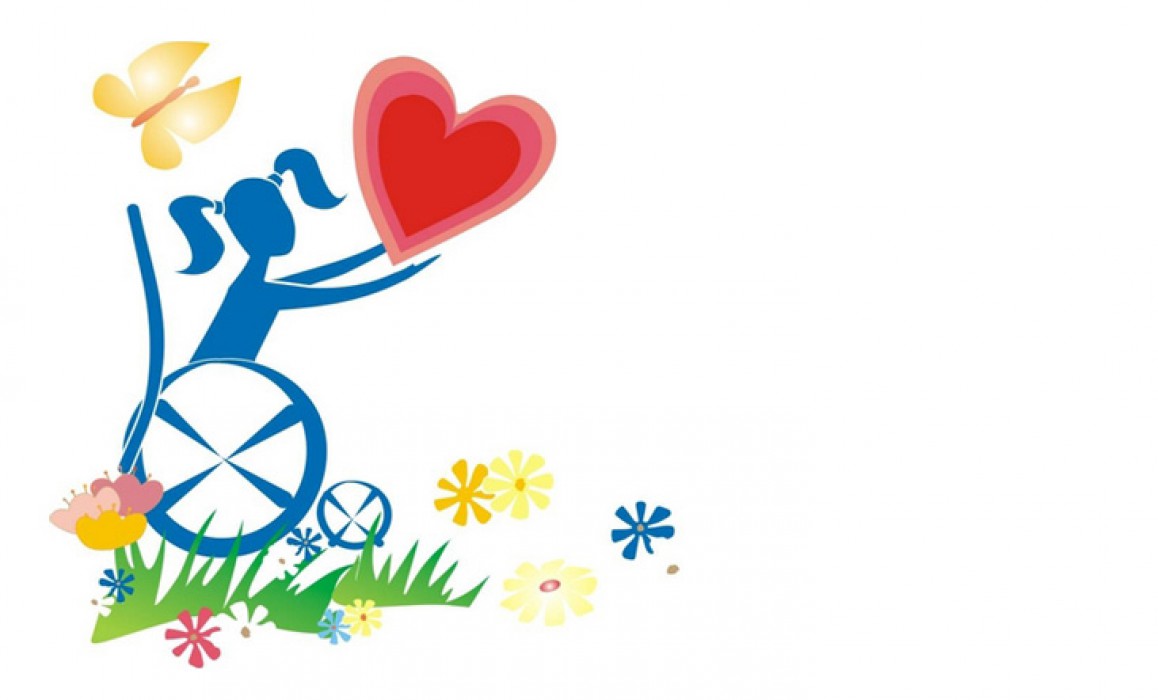 Тематический принцип построения образовательной деятельности позволяет формировать системность представлений об окружающем в целостном  развитии ребенка, дает возможность легко вводить региональные и культурные компоненты, что дает большие возможности для развития детей.Модель образовательной деятельности с детьми построена на основе следующих компонентов: обогащение предметно-пространственной среды развития ребенка во всех помещениях детского сада;  мониторинг (системное изучение индивидуального личностного  роста каждого воспитанника); вовлечение родителей в совместную образовательную деятельность детского сада и семьи; сотрудничество с внешними организациями для обогащения и углубления социально- культурной среды детского сада.